「回家」紀錄片播映+映後座談一、活動目標：　　探討台灣原住民部落教育自主的議題，也展現部落的人們對於原鄉土地的真誠情感，透過觀影與映後座談，提醒著我們珍視台灣這片土地所給養分，並讓這份愛世世代代傳承下去。二、承辦單位：臺東縣社區大學。　　協辦單位：國立臺東大學東區原住民族學生資源中心。三、映後座談：　　（一）黃淑梅／導演，曾以《寶島曼波》、《在中寮相遇》兩部關於九二一災後重建之紀錄片，榮獲台北電影節諸多獎項。近年持續致力於紀錄片拍攝工作，積極透過影像作品來關懷台灣社會。　　（二）兩位被紀錄者／屏東美園部落、比悠瑪部落、部落互助托育行動聯盟工作者。　　（三）熊同鑫／教授，國立臺東大學幼兒教育學系、原住民族教育及社會發展研究中心主任、臺東縣社區大學校長。四、活動對象：一般民眾，對原住民族傳統教育議題有興趣者。五、活動日期：108年2月25日週一下午6:30-下午9:00。六、活動地點：台東秀泰影城三樓（台東市新生路93號）七、活動費用：報名費100元。臺東大專院校在籍學生，填寫報名表單及現場出示學生證（東大、東專、空大），免費。八、報名方式：　　（一）線上報名：填寫google表單（https://goo.gl/forms/jESu0KrpRwPCm4TR2）　　（二）電話報名：臺東社大辦公室089-335026、335149。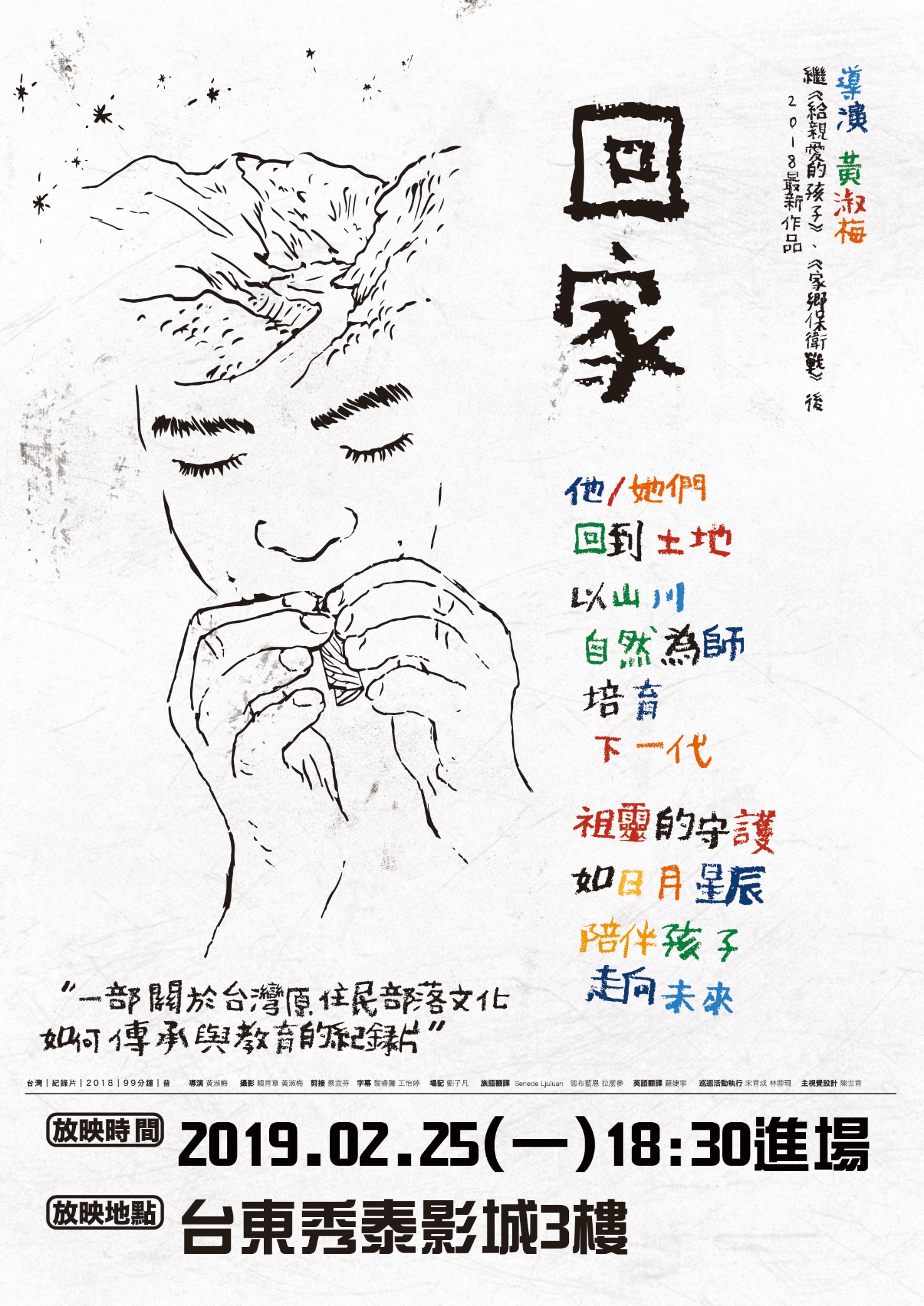 